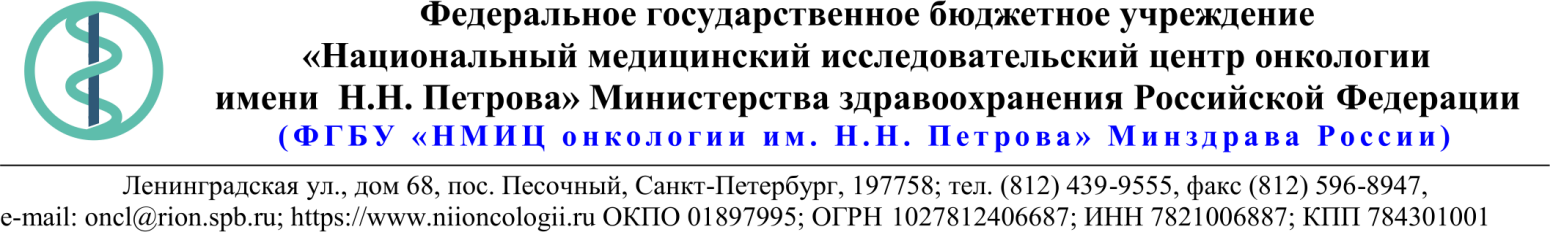 18.Описание объекта закупкиТехническое задание по разработке сметной документации на выполнение противопожарных мероприятий (установка и замена дверей (перегородок) на противопожарные).22.10.2020 № 10.5-08/1086Ссылка на данный номер обязательна!Запрос о предоставлении ценовой информациидля нужд ФГБУ «НМИЦ онкологии им. Н.Н. Петрова» Минздрава РоссииСтруктура цены (расходы, включенные в цену товара/работы/услуги) должна включать в себя:1)	стоимость товара/работы/услуги; 2)	стоимость упаковки товара;3)	стоимость транспортировки товара от склада поставщика до склада покупателя, включающая в себя все сопутствующие расходы, а также погрузочно-разгрузочные работы;4)	расходы поставщика на уплату таможенных сборов, налоговых и иных обязательных платежей, обязанность по внесению которых установлена российским законодательством;5)  все иные прямые и косвенные накладные расходы поставщика/подрядчика/исполнителя, связанные с поставкой товара/выполнением работ/оказанием услуг и необходимые для надлежащего выполнения обязательств.Сведения о товаре/работе/услуге: содержатся в Приложении.Просим всех заинтересованных лиц представить свои коммерческие предложения (далее - КП) о цене поставки товара/выполнения работы/оказания услуги с использованием прилагаемой формы описания  товара/работы/услуги и направлять их в форме электронного документа, подписанного квалифицированной электронной цифровой подписью (электронная цифровая подпись должна быть открепленной, в формате “sig”) по следующему адресу: 4399541@niioncologii.ru.Информируем, что направленные предложения не будут рассматриваться в качестве заявки на участие в закупке и не дают в дальнейшем каких-либо преимуществ для лиц, подавших указанные предложения.Настоящий запрос не является извещением о проведении закупки, офертой или публичной офертой и не влечет возникновения каких-либо обязательств заказчика.Из ответа на запрос должны однозначно определяться цена единицы товара/работы/услуги и общая цена контракта на условиях, указанных в запросе, срок действия предлагаемой цены.КП оформляется на официальном бланке (при наличии), должно содержать реквизиты организации (официальное наименование, ИНН, КПП - обязательно), и должно содержать ссылку на дату и номер запроса о предоставлении ценовой информации. КП должно содержать актуальные на момент запроса цены товара (работ, услуг), технические характеристики и прочие данные, в том числе условия поставки и оплаты, полностью соответствующие указанным в запросе о предоставлении ценовой информации.В КП должно содержаться однозначное указание на то, что предлагаемые товары (работы, услуги) полностью и по всем запрошенным характеристиками соответствуют описанию объекта закупки, содержащемуся в запросе о предоставлении ценовой информации, выраженное одним из следующих способов: - указанием в КП соответствующего запросу описания товара (работы, услуги)- подтверждением в тексте КП намерения поставки товара (выполнения работы, услуги) на условиях, указанных в запросе, в случае заключения контракта.1.Наименование ЗаказчикаФГБУ "НМИЦ онкологии им. Н.Н. Петрова" Минздрава России2.Наименование объекта закупкиВыполнение работ по разработке сметной документации на выполнение противопожарных мероприятий (установка и замена дверей (перегородок) на противопожарные).3.Коды ОКПД2 / КТРУ81.104.Место исполнения обязательств (адрес поставки, оказания услуг, выполнения работ)По месту нахождения исполнителя5.АвансированиеНе предусмотрено6.Срок окончания действия договора (контракта)18.12.20207.Установление сроков исполнения обязательств контрагентомУстановление сроков исполнения обязательств контрагентом7.1Срок начала исполнения обязательств контрагентом:С даты подписания контракта7.2Срок окончания исполнения обязательств контрагентом не позднееВ течение 15 календарных дней с даты заключения контракта7.3Периодичность выполнения работ, оказания услуг либо количество партий поставляемого товаров: (обязательства контрагента)Один этап8.ОплатаВ течение 30 (тридцати) календарных дней с момента подписания Покупателем универсального передаточного документа (УПД).9.Документы, которые должны быть представлены поставщиком (подрядчиком, исполнителем) вместе с товаром (результатом выполненной работы, оказанной услуги)Разработанную сметную документацию передать Заказчику в 2-х экземплярах в переплетенном виде, один экземпляр в электронном виде: таблицы в формате Microsoft Exel, Microsoft Word. Электронная версия сметы должна быть передана заказчику с возможностью редактирования.10.Специальное право, которое должно быть у участника закупки и (или) поставщика (подрядчика, исполнителя) (наличие лицензии, членство в саморегулируемой организации и т.п.)Нет11.Дополнительные требования к участникам закупки (при наличии таких требований) и обоснование этих требованийНет12.Срок действия гарантии качества товара (работы, услуги) после приемки ЗаказчикомНет13.Размер обеспечения гарантийных обязательств (до 10% НМЦК)Нет14.Предоставляемые участникам закупки преимущества в соответствии со статьями 28 и 29 Закона № 44-ФЗНет15.Запреты, ограничения допуска, условия допуска (преференции) иностранных товаровНет16.Страна происхождения (указывается участником в заявке, коммерческом предложении)Нет17.Количество и единица измерения объекта закупкиНет№п/пСоставСодержание1ЗаказчикФедеральное государственное бюджетное учреждение «Национальный медицинский исследовательский центр онкологии имени Н.Н. Петрова» Министерства здравоохранения Российской Федерации2Наименование и место расположения объектаФГБУ «НМИЦ онкологии им. Н.Н. Петрова» Минздрава России по адресу: 197758, Россия, г. Санкт-Петербург, пос. Песочный, ул. Ленинградская, д. 683Условия оказания услугВыполнение работ по разработке сметной документации на выполнение противопожарных мероприятий по установке и замене дверей (перегородок) на противопожарные на основании Технического задания Заказчика для дальнейшего выполнения работ по установке и замене дверей (перегородок) на противопожарные. Исполнитель после подписания контракта совместно с представителем Заказчика проводит замеры проемов и обследование конструкций в местах установки противопожарных дверей.При составлении сметной документации должны учитываться требования, изложенные в СП 1.13130 (Свод правил системы противопожарной защиты. Эвакуационные пути и выходы) и   СП 4.13130 «Системы противопожарной защиты. Ограничение распространения пожара на объектах защиты. Требования к объемно-планировочным и конструктивным решениям».4Сроки оказания услуг15 (пятнадцать) рабочих дней с момента подписания контракта5Документы для оказания услугЗаказчик предоставляет Исполнителю:- поэтажные планы с местами установок противопожарных перегородок и дверей;- фото фиксация мест проведения работ по монтажу противопожарных перегородок и дверей;- ведомость объемов работ.6Общие требованияк оказанию услуг- Провести визуальный осмотр объекта и проверить наличие соответствующих конструкций для установки противопожарных преград.- Выполнить точный замер проёмов и определить оптимальные размеры и количество противопожарных преград на объекте в соответствии с государственными стандартами, а также и иными нормативными документами:- Федеральный закон «Технический регламент о требованиях пожарной безопасности» от 22.07.2008 № 123-ФЗ Выполнить точный замер проёмов и определение оптимальных размеров и количества противопожарных дверей на объекте.- Федеральный закон «О пожарной безопасности» от 21.12.1994 № 69-ФЗ- Федеральный закон «О техническом регулировании» от 27.12.2002 № 184-ФЗ- СП 1.13130. «Системы противопожарной защиты. Эвакуационные пути и выходы»- СП 2.13130.2012 Системы противопожарной защиты. Обеспечение огнестойкости объектов защиты- СП 4.13130.2013 Системы противопожарной защиты. Ограничение распространения пожара на объектах защиты. Требования к объемно-планировочным и конструктивным решениям.- Постановление Правительства РФ от 25 апреля 2012 г. № 390 «О противопожарном режиме»- СНиП 21-01-97 Пожарная безопасность зданий и сооружений.- ГОСТ 31173 «Блоки стальные дверные. Технические условия».- ГОСТ Р 53307 «Конструкции строительные. Противопожарные двери и ворота. Метод испытаний на огнестойкость».- ГОСТ Р 53308 «Светопрозрачные ограждающие конструкции и заполнения проемов. Метод испытаний на огнестойкость».- ГОСТ Р 53303 «Конструкции строительные. Противопожарные двери и ворота. Метод испытаний на дымогазопроницаемость».Заключение по обследованию выполнить с учетом всех изменений к нормативам и правилам, вышедшим к моменту сдачи работ заказчику. Предусмотреть применение строительных материалов, оборудования российского производства, за исключением случаев, когда необходимая продукция не имеет отечественных аналогов или применение продукции иностранного производства имеет технико-экономическое обоснование.7Объемные требованияРазработанную сметную документацию передать Заказчику в 2-х экземплярах в переплетенном виде, один экземпляр в электронном виде: таблицы в формате Microsoft Exel, Microsoft Word. Электронная версия сметы должна быть передана заказчику с возможностью редактирования.